Тест для учащихся 1-4 классов21 февраля – Международный день родного языкаПроверьте свою грамотность!1. Разделите текст на предложения и запишите его. Прошло несколько лет Василиса выросла и стала красавицей  все женихи в городе начали свататься только она ни на кого не смотрела. _________________________________________________________________________________________________________________________________________________________________________________________________________2. Отгадайте загадки. А. Я и туча, и туман, и ручей, и океан,И летаю, и бегу, и стеклянной быть могу. ____________________Б. Рано утром на дворе,Много бусин на траве. ___________________В. Правду скажут, коль идут.Остановятся – соврут. _______________Г. Из-под снега расцветает,Раньше всех весну встречает. ________________3. Закончите названия русских народных сказок. А. «Курочка____________». Б. «Петушок – ___________________________».В. «_______________-лебеди».Г. «Сестрица _____________ и ___________________________».4. Подберите как можно больше определений к персонажам русских сказок. Василиса______________________________________________Иван_________________________________________________Волк_________________________________________________5. Закончите русские пословицы и поговорки.А. Без труда не ________________________________________Б. Кашу маслом________________________________________В. Друзья познаются____________________________________Г. Старый друг_________________________________________6. Узнайте фразеологизмы по картинкам и запишите их.А. _______________________________________________Б. ________________________________________________В. ________________________________________________Г. ________________________________________________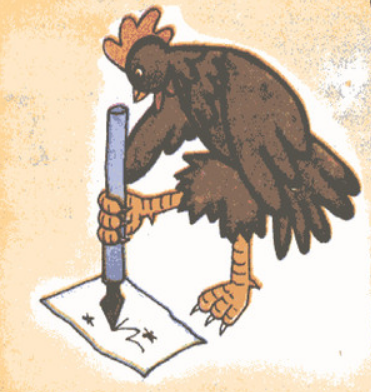 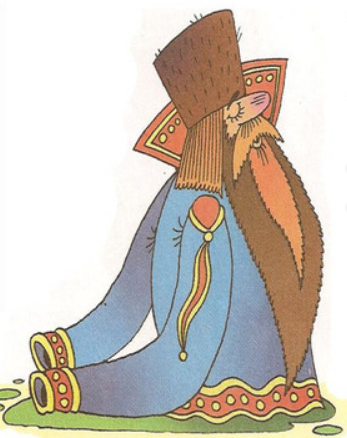 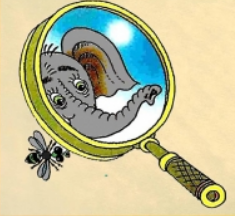 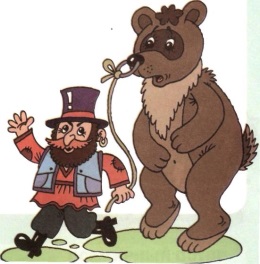           А.                   Б.                     В.                      Г.Правильные ответы:Новосибирск – 2022В рамках проекта «Уроки русского» Новосибирского областного фонда сохранения и развития русского языка «Родное слово»